REQUERIMENTO DE LICENÇA PARA CONCORRER A CARGO ELETIVOEu, _______________________, portador do CPF nº _______________, em exercício no setor ____________________, venho requerer licença, a título de desincompatibilização, por estar concorrendo ao cargo eletivo de (cargo e Esfera (Municipal, Estadual ou Federal) no pleito de (ano), nos termos da Lei Complementar Municipal no 164, artigo nº 92 de 25/04/2017e respectiva legislação eleitoral vigente, a partir de _____/_____/______.	Estou ciente de que caso o registro da candidatura não seja homologado deverei restituir os valores pagos a título de remuneração no período de afastamento.Luzerna, _______ de__________ de 20____________________________________Assinatura do Servidor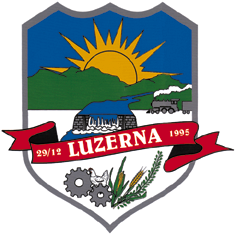 ESTADO DE SANTA CATARINAMUNICÍPIO DE LUZERNA